Copy of a Death Certificate Application FormPlease use this form to request copies of death certificates. Please provide as much information as you can, but questions marked in BOLD TYPE must be answered.Please send this completed form, along with a cheque/postal order made payable to Warwickshire County Council for the total amount and a stamped, self addressed envelope to:Applicant DetailsApplicant DetailsApplicant DetailsNAMEADDRESSPOSTCODECONTACT PHONE NUMBEREmail AddressDetails of Death Certificate RequiredDetails of Death Certificate Requiredsurname of deceasedforename(s)Date of deathPlace of death(full address or name of hospital)Date of birth or age at deathOccupationHome address of deceasedAdditional DetailsAdditional DetailsAdditional DetailsAdditional DetailsAdditional DetailsNumber of copies requiredCost per certificate£10.00Total enclosed:The Register Office5, CV21 3DS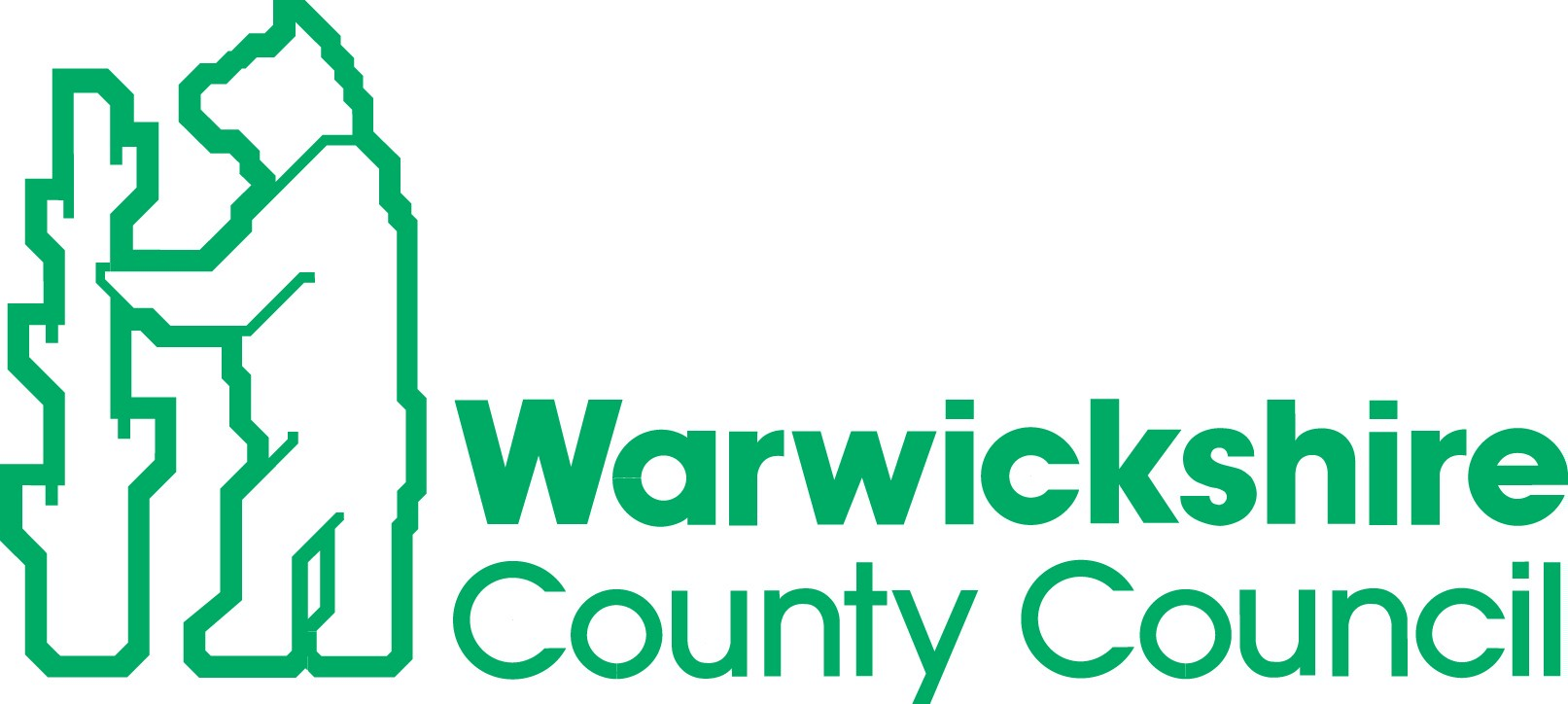 :The Register OfficeCoton RoadCV11 5HA:The Register OfficeShire HallCV34 4RR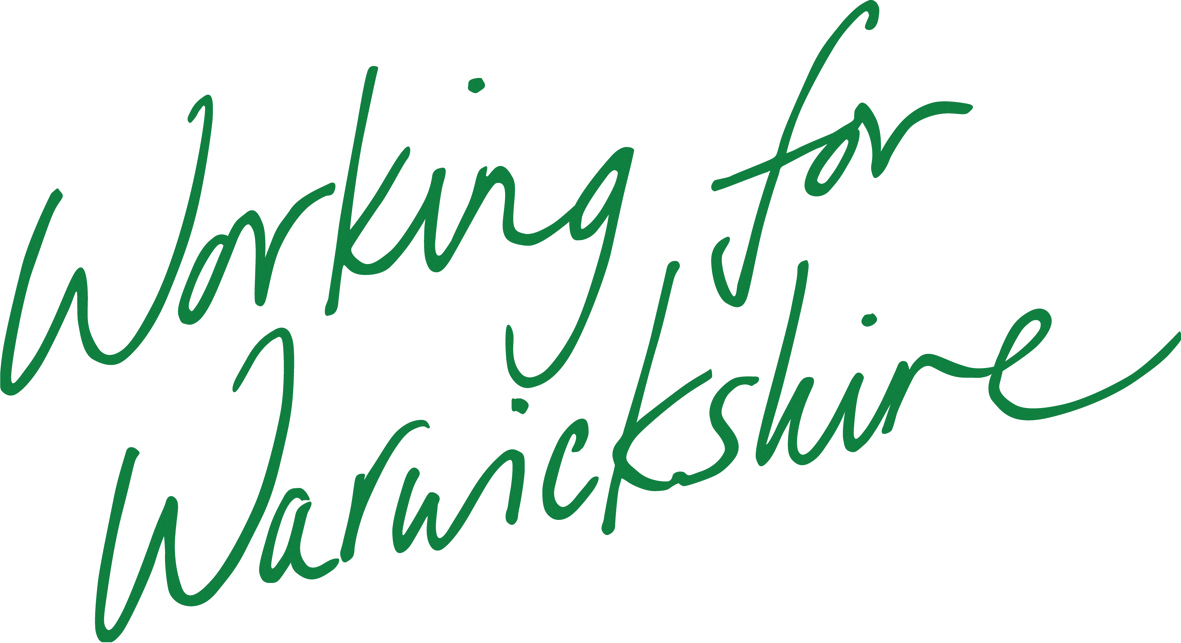 